Lesson 25:  Matrix Multiplication and AdditionStudent Outcomes Students work with  matrices as transformations of the plane. Students combine matrices using matrix multiplication and addition.Students understand the role of the zero matrix in matrix addition.Lesson NotesIn Lesson 24, students continued to explore matrices and their connection to transformations.  In this lesson, students work with the zero matrix and discover that it is the additive identity matrix with a role similar to  in the real number system.  We will focus on the result of performing one transformation followed by another and discover  If is given by  and  is given by  , then  is the same as applying the matrix   to . This motivates our definition of matrix multiplication.  N-VM.C.8 is introduced in this lesson but treated more fully in Module 2.ClassworkOpening Exercise (8 minutes) Allow students time to complete the Opening Exercise independently.  Encourage students to think/write independently, chat with a partner, then share as a class.
Opening ExerciseConsider the point  that undergoes a series of two transformations:  a dilation of scale factor  followed by a reflection about the horizontal axis.What matrix produces the dilation of scale factor ?  What is the coordinate of the point after the dilation?The dilation matrix is The coordinate is now .  What matrix produces the reflection about the horizontal axis?  What is the coordinate of the point after the reflection?The reflection matrix is The coordinate is now .  Could we have produced both the dilation and the reflection using a single matrix?  If so, what matrix would both dilate by a scale factor of  and produce a reflection about the horizontal axis?  Show that the matrix you came up with combines these two matrices. Yes, by using the matrix 	The dilation matrix was .  The rotation matrix was .  The product of these matrices gives the matrix that produces a dilation and then a rotation.  How did you come up with the dilation matrix?I know that a dilation matrix is in the form  where  the scale factor is.How did you come up with the reflection matrix?I know that the matrix  reflects coordinates about the horizontal axis.How did you come up with a matrix that was both a dilation and a reflection?I knew that I wanted to multiply both the  and  by a factor of , and that I also wanted to  multiply the  by ; from that, I combined the two matrices to get In what sense did we combine the two matrices?We multiplied .We know that transformations are produced through matrix multiplication.  What if we have more than one transformation?  Could we multiply the two transformation matrices together first instead of completing the transformations in two separate steps?Write this on the board:This should be equivalent to applying the dilation and then the reflection.  So what should the product equal?Ask students to think about how we multiply a  matrix and a  matrix.  Based on the fact that this product should be  and what you know about multiplying a matrix by a vector, develop an explanation for how to multiply these two matrices together.Does this technique align with our earlier definition of multiplying a  times a ?Yes.  We follow the same process to get the numbers in column 2 that we did to get the numbers in column 1—multiplying each row by the numbers in the column and then adding.Can matrices of any size be multiplied together?  For example, can you multiply ?  Why or why not?No, the number of rows and columns do not match up.What must be true about the dimensions of matrices in order for them to be able to be multiplied?The number of columns of the first matrix must equal the number of rows of the second matrix.Example 1 (7 minutes):  Is Matrix Multiplication Commutative?Conduct each part of the example as a think-pair-share.  Allow students time to think of the answer independently, pair with a partner to discuss, and then share as a class.
Example 1:  Is Matrix Multiplication Commutative?Take the point  through the following transformations:  a rotation of  and a reflection across the -axis.Will the resulting point be the same if the order of the transformations is reversed? No.  If the reflection is applied first followed by the rotation, the resulting point is .Are transformations commutative?Not necessarily.  The order in which the transformations are applied can affect the results in some cases.Let  and .  Find  and then .Is matrix multiplication commutative?No.  If we apply matrix  to the point , in what order are the transformations applied.The reflection is applied first followed by the dilation.If we apply matrix  to the point , in what order are the transformations applied.The dilation is applied first followed by the reflection.Can we apply  to matrix ?No,  has two rows and one column.  It would have to have two columns to be able to multiply by the  matrix .Exercises 1–3 (10 minutes) Allow students time to work on the exercises either independently or in groups.  Circulate around the room providing assistance as needed, particularly watching for students who are struggling with matrix multiplication.
Exercises 1– 3  Let  and .Find.Find .Do these results make sense based on what you know about the matrix ?Yes.  The matrix  is the identity matrix.  It corresponds to a transformation that leaves points alone.  Therefore, geometrically we must have Calculate , then .  Is matrix multiplication commutative?                       ; matrix multiplication is not commutative.; matrix multiplication is not commutative.Write a matrix that would perform the following transformations in this order:  a rotation of a dilation by a scale factor of , and a reflection across the horizontal axis.  Use the point  to illustrate that your matrix is correct.Example 2 (5 minutes):  More Operations on MatricesDiscuss this question as a class before completing the example.We know that there is matrix multiplication.  Does it seem logical that there would be matrix addition?If , explain how to add matrices.Add the numbers that are in the same position in the corresponding matrices.Each number within a matrix is called an element.  In order to add matrices, the elements in the same row and same column are added.  We refer to elements in the same row and same column as corresponding elements.  So to recap, in order to add matrices, we add corresponding elements.How would you subtract matrices?Subtract corresponding elements.Find Can you add the following matrices:  ?  Explain your answer.No, the matrix is not the same size, so there are not corresponding elements.When can matrices be added and subtracted?When they are the same size.In Lesson 24, we studied the multiplicative identity matrix.  In what ways is the identity matrix similar to the number  within the set of real numbers?  Why?The identity matrix is similar to the number  in the real number system because any number times  is itself, and any matrix times the identity matrix is itself.What is the additive identity in the real number system?  Why?, because any number plus  is itself.What matrix would you hypothesize has the same effect in matrix addition?  Write the matrix. is the additive identity matrix because any matrix plus this matrix is itself.We call this the zero matrix.  What would be the impact of multiplying a matrix by the zero matrix?  How does the impact of multiplying a matrix by the zero matrix compare to multiplying by zero in the real number system?Any number multiplied by  is , and any matrix multiplied by the zero matrix has all terms of .Note that it is difficult to know what matrix addition means geometrically in terms of transformations, but we will see a natural interpretation of matrix addition in Module 3.
Example 2:  More Operations on MatricesFind the sum.  Find the difference.  Find the sum.  Exercises 4–5 (5 minutes)Allow students time to work on the exercises either independently or in groups.  Circulate around the room providing assistance as needed.
Exercises 4–5 Express each of the following as a single matrix.In arithmetic, the additive identity says that for some number , .  What would be an additive identity in matrix arithmetic?We would use the zero matrix.  Closing (5 minutes)Ask students to summarize what they have learned about matrix multiplication and addition either in writing or orally.When we multiply two matrices, what is the geometric interpretation?It is a series of transformations.Can all matrices be multiplied?  Why or why not?Matrices can be multiplied if the number of columns of the first matrix is equal to the number of rows of the second matrix.Can two matrices be combined through addition?  If so, explain how.Yes, if the matrices are the same size, they can be added by adding corresponding elements.Exit Ticket (5 minutes) Name                 							         		Date              		         Lesson 25:  Matrix Multiplication and AdditionExit TicketCarmine has never seen matrices before but must quickly understand how to add, subtract, and multiply matrices.  Explain the following problems to Carmine.Explain to Carmine the significance of the zero matrix and the multiplicative identity matrix.Exit Ticket Sample SolutionsCarmine has never seen matrices before but must quickly understand how to add, subtract, and multiply matrices.  Explain the following problems to Carmine.To add matrices, add the corresponding elements.  So, add the  and the  because they are both in the first row, first column.To subtract matrices, subtract the corresponding elements.  So, subtract the  from the  because they are both in the first row, first column.To multiply matrices, multiply the elements in the first row by the elements in the first column, and then add the products together.Explain to Carmine the significance of the zero matrix and the multiplicative identity matrix.The zero matrix is  and is similar to  in the real number system.  Any matrix added to the zero matrix is itself, and any matrix multiplied by the zero matrix has all terms of .The multiplicative identity matrix is  and is similar to  in the real number system.  Any matrix times the multiplicative identity matrix is itself.Problem Set Sample SolutionsWhat type of transformation is shown in the following examples?  What is the resulting matrix? It is a pure rotation.  The point  is rotated  radians, and the image is .  It is a pure rotation.  The point  is rotated  radians, and the image is .It is dilation with a factor of .  The point  is dilated by a factor of , and the image is. It is a reflection about the -axis.  The point  is reflected about the -axis, and the image is .It is a reflection about -axis.  The point  is reflected about the -axis, and the image is .  It is a pure rotation.  The point  is rotated  radians, and the image is .It is a pure rotation.  The point  is rotated  radians, and the image is .It is a pure rotation.  The point  is rotated  radians, and the image is .Calculate each of the following products.Calculate each sum or difference.In video game programming, Fahad translates a car, whose coordinate is , units up and  units to the right, rotates it  radians counterclockwise, reflects it about the -axis, reflects it about the -axis rotates it  radians counterclockwise, and finally translates it  units down and  units to the left.  What point represents the final location of the car?.   The final location of the car is its initial starting point.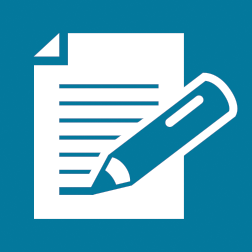 